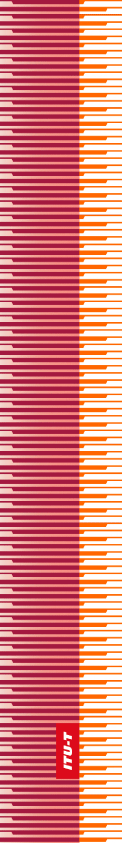 
الجمعية العالمية لتقييس الاتصالاتالحـمامات، 25 أكتوبر - 3 نوفمبر 2016القـرار 54 - إنشاء أفرقة إقليمية ومساعدتها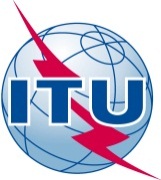 تمهيـدالاتحاد الدولي للاتصالات وكالة متخصصة للأمم المتحدة في ميدان الاتصالات. وقطاع تقييس الاتصالات (ITU-T) هو هيئة دائمة في الاتحاد الدولي للاتصالات. وهو مسؤول عن دراسة المسائل التقنية والمسائل المتعلقة بالتشغيل والتعريفة، وإصدار التوصيات بشأنها بغرض تقييس الاتصالات على الصعيد العالمي.وتحدد الجمعية العالمية لتقييس الاتصالات (WTSA) التي تجتمع مرة كل أربع سنوات المواضيع التي يجب أن تدرسها لجان الدراسات التابعة لقطاع تقييس الاتصالات وأن تُصدر توصيات بشأنها.وتتم الموافقة على هذه التوصيات وفقاً للإجراء الموضح في القرار رقم 1 الصادر عن الجمعية العالمية لتقييس الاتصالات.وفي بعض مجالات تكنولوجيا المعلومات التي تقع ضمن اختصاص قطاع تقييس الاتصالات، تعد المعايير اللازمة على أساس التعاون مع المنظمة الدولية للتوحيد القياسي (ISO) واللجنة الكهرتقنية الدولية (IEC).© ITU 2016جميع الحقوق محفوظة. لا يجوز استنساخ أي جزء من هذه المنشورة بأي وسيلة كانت إلا بإذن خطي مسبق من الاتحاد الدولي للاتصالات.القـرار 54 (المراجَع في الحمامات، 2016)إنشاء أفرقة إقليمية ومساعدتها(فلوريانوبوليس، 2004؛ جوهانسبرغ 2008؛ دبي، 2012؛ الحمامات، 2016)إن الجمعية العالمية لتقييس الاتصالات (الحمامات، 2016)،إذ تضع في اعتبارها أ )	أن المادة 14 من اتفاقية الاتحاد تخول إنشاء لجان الدراسات بُغية تقييس الاتصالات على صعيد عالمي؛ب)	أن المادة 17 من دستور الاتحاد تنص على أن "تتمثل وظائف قطاع تقييس الاتصالات في الوفاء بأهداف الاتحاد المتعلقة بتقييس الاتصالات، مع مراعاة الاعتبارات الخاصة بالبلدان النامية، ..."؛ج)	أن القرار 123 (المراجَع في بوسان، 2014) لمؤتمر المندوبين المفوضين يكلف الأمين العام ومديري المكاتب الثلاثة بالعمل بشكل وثيق فيما بينهم لمتابعة تنفيذ المبادرات التي تساعد على سد الفجوة التقييسية بين البلدان النامية1 والبلدان المتقدمة، وبمزيد من التعاون مع المنظمات الإقليمية ذات الصلة من أجل دعم أعمالها في هذا المجال؛د )	أن القرار 191 (بوسان، 2014) لمؤتمر المندوبين المفوضين يقرّ بالمبدأ الأساسي للتعاون والتنسيق بين القطاعات والذي يتمثل في تحاشي ازدواج أنشطة القطاعات، وضمان أداء العمل على نحو يتسم بالكفاءة والفعالية؛هـ )	أن النتيجة التالية لقطاع تقييس الاتصالات بالاتحاد (ITU-T) الواردة في الخطة الاستراتيجية للاتحاد للفترة 2019-2016، المعتمدة في القرار 71 (المراجَع في بوسان، 2014) لمؤتمر المندوبين المفوضين، ركزت على تشجيع مشاركة الأعضاء، وخاصةً البلدان النامية، في تحديد معايير دولية غير تمييزية واعتمادها بغية سد الفجوة التقييسية:-	زيادة المشاركة في عملية التقييس داخل قطاع تقييس الاتصالات، بما في ذلك حضور الاجتماعات وتقديم المساهمات وشغل المناصب القيادية واستضافة الاجتماعات/ورش العمل، لا سيما المشاركة من البلدان النامية؛و )	أن أعمال بعض لجان الدراسات، وخاصةً فيما يتصل، في جملة أمور، بمبادئ التعريفة والمحاسبة والقضايا السياساتية والاقتصادية الدولية المتعلقة بالاتصالات/تكنولوجيا المعلومات والاتصالات وشبكات الجيل التالي (NGN) وإنترنت الأشياء (IoT) وشبكات المستقبل (FN) والأمن والجودة والتنقلية والوسائط المتعددة، ما تزال تتسم بأهمية استراتيجية كبيرة للبلدان النامية،وإذ تدرك أ )	أن المادة 43 من الدستور (الرقم 194 من الدستور) تنص على أن "تحتفظ الدول الأعضاء بحقها في عقد مؤتمرات إقليمية، واتخاذ ترتيبات إقليمية، وإنشاء منظمات إقليمية، بُغية تسوية مسائل اتصالات يمكن أن تعالج على الصعيد الإقليمي..."؛ب)	تزايد مستوى مشاركة البلدان النامية وإسهامها في اجتماعات جميع لجان الدراسات لقطاع تقييس الاتصالات؛ﺝ)	أن أفرقة إقليمية أنشئت في إطار لجان الدراسات 2 و3 و5 و11 و12 و13 و17 لقطاع تقييس الاتصالات؛ﺩ )	أن اجتماعات الأفرقة الإقليمية المذكورة أعلاه لقطاع تقييس الاتصالات يقوم الاتحاد بعقدها، ويمكن أن تدعمها المنظمات الإقليمية و/أو هيئات التقييس الإقليمية؛ﻫ )	النتائج المرضية التي تم الحصول عليها من خلال النهج الإقليمي في إطار أنشطة لجان الدراسات الرئيسية؛ﻭ )	أن الأنشطة التي تضطلع بها معظم هذه الأفرقة الإقليمية أصبحت متزايدة الأهمية، وأنها تشمل عدداً متزايداً من القضايا؛ﺯ )	التأسيس الناجح للأفرقة الإقليمية التابعة للجنة الدراسات 3 التي تقود دراسات تتعلق بمسائل السياسات والتعريفة والمحاسبة (بما في ذلك منهجيات تحديد التكاليف) في خدمات الاتصالات الدولية وتدرس القضايا الاقتصادية والمحاسبية والسياساتية المتعلقة بالاتصالات؛ﺡ)	استدامة الأفرقة الإقليمية التابعة للجنة الدراسات 3 والبدايات المشجعة للأفرقة الإقليمية2 المنشأة بموجب هذا القرار،وإذ تلاحظ أ )	ضرورة زيادة مشاركة البلدان النامية في أعمال لجان الدراسات بغية كفالة مراعاة احتياجاتها واهتماماتها الخاصة مراعاة أفضل ضمن اختصاص قطاع تقييس الاتصالات ولجان دراساته؛ب)	ضرورة تحسين وتعزيز تنظيم لجان دراسات قطاع تقييس الاتصالات وأساليب عملها من أجل تعزيز مشاركة البلدان النامية، لزيادة كفاءة وفعالية أعمال التقييس الدولي، ولتحسين أوجه التآزر مع القطاعين الآخرين في الاتحاد؛ج)	أهمية وجود أطر استشارية ملائمة لصياغة المسائل ودراستها وإعداد المساهمات وبناء القدرات؛د )	ضرورة زيادة حضور البلدان النامية ونشاطها في منتديات التقييس التابعة لقطاع تقييس الاتصالات؛ﻫ )	ضرورة التشجيع على مشاركة أوسع في أعمال قطاع تقييس الاتصالات، مثل مشاركة الهيئات الأكاديمية والخبراء العاملين في مجال تقييس الاتصالات/تكنولوجيا المعلومات والاتصالات، لا سيما من البلدان النامية؛و )	القيود المفروضة على الميزانية، لا سيما في مؤسسات البلدان النامية، مما قد يحول دون حضورها اللقاءات التي ينظمها القطاع والتي تهتم بها بصفة خاصة،وإذ لا يغيب عن بالهاأن تطبيق الهيكل التنظيمي وأساليب عمل الأفرقة الإقليمية للجنة الدراسات 3 على الأفرقة الإقليمية التي أُنشئت بعدها، بما يتسق مع النظام الداخلي لقطاع تقييس الاتصالات المنصوص عليه في القرار 1 يمكن أن يوسع ويحسن مستوى مشاركة البلدان النامية في أنشطة التقييس وأن يساهم في إحراز أهداف القرار 123 (المراجَع في بوسان، 2014)،وإذ تأخذ بعين الاعتبار أ )	التجارب والدروس التي استفادت منها الأفرقة الإقليمية فيما يتعلق بالهيكل التشغيلي والتنظيمي وأساليب العمل؛ب)	العملية المحددة للموافقة على التوصيات المقدمة للأفرقة الإقليمية التابعة للجنة الدراسات 3 على النحو المبين في الفقرة 1.2.9 من القرار 1 (المراجَع في دبي، 2012) لهذه الجمعية،وإذ تدرك كذلك أ )	أن اتباع نهج مشترك ومنسق في صدد التقييس يمكن أن يساعد في تعزيز أنشطة التقييس في البلدان النامية؛ب)	أن الاجتماعات المشتركة للأفرقة الإقليمية التابعة للجان الدراسات المختلفة لقطاع تقييس الاتصالات، لا سيما إذا كانت بالاقتران مع ورشة عمل إقليمية و/أو اجتماعات لهيئة إقليمية و/أو لهيئة تقييس إقليمية، يمكن أن تشجع مشاركة البلدان النامية في هذه الاجتماعات وتزيد من فعالية هذه الاجتماعات المشتركة؛ج)	أن قلة من خبراء التقييس في البلدان النامية يكونون عادةً مسؤولين عن معالجة العديد من مجالات التقييس في إداراتهم، بما في ذلك القضايا المتعلقة بالمسائل قيد الدراسة في وقت واحد ضمن عدد من لجان الدراسات لقطاع تقييس الاتصالات،تقـرر1	أن تؤيد، على أساس كل حالة على حدة، تنسيق إنشاء أفرقة إقليمية تابعة للجان دراسات تقييس الاتصالات؛2	أن تشجع تعاون وتآزر الأفرقة الإقليمية مع هيئات التقييس الإقليمية (المنظمات الإقليمية وهيئات التقييس الإقليمية وما إليها)؛3	أن تدعو مجلس الاتحاد إلى النظر في تقديم الدعم للأفرقة الإقليمية حسب الاقتضاء،تدعو المناطق والدول الأعضاء المنتمية إليها1	إلى متابعة إنشاء أفرقة إقليمية تابعة للجان الدراسات الرئيسية لقطاع تقييس الاتصالات في مناطق كل منها لاتخاذ الخطوات اللازمة وفقاً للفقرات "تقرر" من 1 إلى 3 من هذا القرار ودعم اجتماعات الأفرقة الإقليمية وأنشطتها حسب الاقتضاء بالتنسيق مع مكتب تقييس الاتصالات؛2	إلى وضع مشروع اختصاصات وأساليب عمل لهذه الأفرقة الإقليمية، على أن توافق عليها لجنة الدراسات الرئيسية، فيما يتعلق بالمجالات التي تهمها؛3	إلى إنشاء هيئات تقييس إقليمية، حسب الاقتضاء، وتشجيع عقد اجتماعات مشتركة ومنسقة مع الأفرقة الإقليمية التابعة للجان دراسات تقييس الاتصالات في منطقة كل منها، بحيث تعمل هيئات التقييس هذه بمثابة مظلة لاجتماعات هذه الأفرقة الإقليمية،تدعو الأفرقة الإقليمية المنشأة على هذا النحو1	إلى نشر المعلومات عن تقييس الاتصالات وتشجيع مشاركة البلدان النامية في أنشطة التقييس في مناطقها، وإلى تقديم مساهمات خطية إلى لجنة الدراسات الرئيسية التي تعمل فيها وفقاً للاختصاصات المعتمدة تبين أولويات المنطقة المعنية؛2	إلى التعاون الوثيق مع المنظمات الإقليمية المعنية ذات الصلة والمكاتب الإقليمية للاتحاد الدولي للاتصالات،تكلف لجان الدراسات والفريق الاستشاري لتقييس الاتصالاتبتنسيق اجتماعات مشتركة للأفرقة الإقليمية التابعة للجان دراسات تقييس الاتصالات،تكلف مدير مكتب تقييس الاتصالات، بالتعاون مع مدير مكتب تنمية الاتصالاتفي حدود الموارد المتاحة المخصصة أو المقدمة كمساهمة،1	بتقديم كل الدعم اللازم لإنشاء أفرقة إقليمية وكفالة سير أعمالها بدون عقبات؛2	بالنظر في عقد ورش عمل، كلما أمكن، بالتزامن مع اجتماعات الأفرقة الإقليمية التابعة لقطاع تقييس الاتصالات، في المناطق ذات الصلة، وبالعكس؛3	باتخاذ كل التدابير اللازمة لتسهيل تنظيم اجتماعات هذه الأفرقة الإقليمية وورش عملها،تطلب من مدير مكتب تقييس الاتصالاتالتعاون مع مدير مكتب تنمية الاتصالات من أجل:’1‘	مواصلة تقديم مساعدة محددة للأفرقة الإقليمية؛’2‘	تشجيع أعضاء الأفرقة الإقليمية للجنة الدراسات 3 على مواصلة تطوير أدوات التطبيقات المحوسبة المتصلة بمنهجياتها لتحديد التكلفة؛’3‘	اتخاذ الخطوات المناسبة لتسهيل اجتماعات الأفرقة الإقليمية الحالية والمستقبلية لتشجيع التآزر اللازم فيما بين القطاعات الثلاثة، ومن ثم تحسين فعالية وكفاءة لجان الدراسات،تدعـو كذلك الأفرقة الإقليمية المنشأة على هذا النحوإلى التعاون الوثيق مع المنظمات الإقليمية المعنية ذات الصلة، وهيئات التقييس، والمكاتب الإقليمية للاتحاد الدولي للاتصالات، وتقديم تقارير عن أعمالها في المنطقة التي تنتمي إليها.الاتحــاد  الـدولــي  للاتصــالاتITU-Tقطـاع تقييس الاتصـالات
في الاتحاد الدولي للاتصالات